 [If more personnel spaces are needed, copy the above lines and paste them here]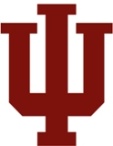 Personnel AmendmentPersonnel AmendmentPersonnel AmendmentPersonnel AmendmentPersonnel AmendmentProtocol number(s)Protocol number(s)Protocol number(s)Protocol number(s)Protocol number(s)Project Title: Date:Date:Principal Investigator (PI):Principal Investigator (PI):Principal Investigator (PI):Email:Email:Email:Phone:Co-PI (if applicable):Co-PI (if applicable):Co-PI (if applicable):Email:Email:Email:Phone:Please read the statements below and check the boxes beside them to indicate that you understand and agree to comply with the following: Please read the statements below and check the boxes beside them to indicate that you understand and agree to comply with the following: Please read the statements below and check the boxes beside them to indicate that you understand and agree to comply with the following: Please read the statements below and check the boxes beside them to indicate that you understand and agree to comply with the following: Please read the statements below and check the boxes beside them to indicate that you understand and agree to comply with the following: I understand that no person listed on this amendment may begin working with animals until this protocol has been approved by the BIACUC, and a signed copy of the approved protocol has been sent to the PI by the BIACUC Administrator.I understand that no person listed on this amendment may begin working with animals until this protocol has been approved by the BIACUC, and a signed copy of the approved protocol has been sent to the PI by the BIACUC Administrator.I understand that no person listed on this amendment may begin working with animals until this protocol has been approved by the BIACUC, and a signed copy of the approved protocol has been sent to the PI by the BIACUC Administrator.I further understand that failure to comply with the above statement is a serious protocol violation that is reportable to the Institutional Official, NIH, and the USDA.I further understand that failure to comply with the above statement is a serious protocol violation that is reportable to the Institutional Official, NIH, and the USDA.I further understand that failure to comply with the above statement is a serious protocol violation that is reportable to the Institutional Official, NIH, and the USDA.I assure that all personnel on this protocol will be adequately trained before conducting procedures and this training will be documented appropriately. All personnel listed below and on the following pages have completed BIACUC training and passed the required tests. I further assure that all personnel have completed the Occupational Health and Safety Medical Surveillance form and have received clearance from an IU Health doctor to work with animals. I assure that all personnel on this protocol will be adequately trained before conducting procedures and this training will be documented appropriately. All personnel listed below and on the following pages have completed BIACUC training and passed the required tests. I further assure that all personnel have completed the Occupational Health and Safety Medical Surveillance form and have received clearance from an IU Health doctor to work with animals. I assure that all personnel on this protocol will be adequately trained before conducting procedures and this training will be documented appropriately. All personnel listed below and on the following pages have completed BIACUC training and passed the required tests. I further assure that all personnel have completed the Occupational Health and Safety Medical Surveillance form and have received clearance from an IU Health doctor to work with animals. Instructions:Complete the section(s) on the following pages for each person to be added to this animal use protocol.  For each individual describe the following in the spaces provided:Responsibilities: Check all boxes indicating which animal-related procedures this individual will perform.  Include other animal-related procedures in the additional space.  Be specific. Experience: What is this individual’s previous training and experience using animals, and with which species? What procedures has the individual performed? If the personnel are experienced at the tasks they will be performing, how long have they been doing it?  Where and by who were they trained?Training: If the individual lacks experience with the procedures they will ultimately perform, who will train him or her?  What are the qualifications of the trainer? How will it be determined when, or if, this individual is qualified to work unsupervised? Instructions:Complete the section(s) on the following pages for each person to be added to this animal use protocol.  For each individual describe the following in the spaces provided:Responsibilities: Check all boxes indicating which animal-related procedures this individual will perform.  Include other animal-related procedures in the additional space.  Be specific. Experience: What is this individual’s previous training and experience using animals, and with which species? What procedures has the individual performed? If the personnel are experienced at the tasks they will be performing, how long have they been doing it?  Where and by who were they trained?Training: If the individual lacks experience with the procedures they will ultimately perform, who will train him or her?  What are the qualifications of the trainer? How will it be determined when, or if, this individual is qualified to work unsupervised? Instructions:Complete the section(s) on the following pages for each person to be added to this animal use protocol.  For each individual describe the following in the spaces provided:Responsibilities: Check all boxes indicating which animal-related procedures this individual will perform.  Include other animal-related procedures in the additional space.  Be specific. Experience: What is this individual’s previous training and experience using animals, and with which species? What procedures has the individual performed? If the personnel are experienced at the tasks they will be performing, how long have they been doing it?  Where and by who were they trained?Training: If the individual lacks experience with the procedures they will ultimately perform, who will train him or her?  What are the qualifications of the trainer? How will it be determined when, or if, this individual is qualified to work unsupervised? Instructions:Complete the section(s) on the following pages for each person to be added to this animal use protocol.  For each individual describe the following in the spaces provided:Responsibilities: Check all boxes indicating which animal-related procedures this individual will perform.  Include other animal-related procedures in the additional space.  Be specific. Experience: What is this individual’s previous training and experience using animals, and with which species? What procedures has the individual performed? If the personnel are experienced at the tasks they will be performing, how long have they been doing it?  Where and by who were they trained?Training: If the individual lacks experience with the procedures they will ultimately perform, who will train him or her?  What are the qualifications of the trainer? How will it be determined when, or if, this individual is qualified to work unsupervised? 1.Name: Email:Position: Dept/Program:Responsibilities: AnesthesiaAnesthesiaInjectionsInjectionsSurgery – survivalSurgery – survivalSurgery – survivalSurgery – survivalSurgery – survivalAnimal HandlingAnimal HandlingPerfusionPerfusionSurgery – non-survivalSurgery – non-survivalSurgery – non-survivalSurgery – non-survivalSurgery – non-survivalEuthanasiaEuthanasiaPeri- or post-operative monitoringPeri- or post-operative monitoringPeri- or post-operative monitoringPeri- or post-operative monitoringPeri- or post-operative monitoringPeri- or post-operative monitoringPeri- or post-operative monitoringPeri- or post-operative monitoringAdditional Responsibilities:Additional Responsibilities:Experience: Training: Check all that have been completed.Check all that have been completed.Check all that have been completed.Check all that have been completed.Check all that have been completed.Check all that have been completed.Check all that have been completed.Check all that have been completed.Check all that have been completed.Check all that have been completed.Check all that have been completed.Check all that have been completed.Check all that have been completed.Check all that have been completed.Check all that have been completed.BIACUC-CITI courses: https://research.iu.edu/training/citi/index.html  BIACUC-CITI courses: https://research.iu.edu/training/citi/index.html  BIACUC-CITI courses: https://research.iu.edu/training/citi/index.html  BIACUC-CITI courses: https://research.iu.edu/training/citi/index.html  BIACUC-CITI courses: https://research.iu.edu/training/citi/index.html  BIACUC-CITI courses: https://research.iu.edu/training/citi/index.html  BIACUC-CITI courses: https://research.iu.edu/training/citi/index.html  BIACUC-CITI courses: https://research.iu.edu/training/citi/index.html  BIACUC-CITI courses: https://research.iu.edu/training/citi/index.html  BIACUC-CITI courses: https://research.iu.edu/training/citi/index.html  BIACUC-CITI courses: https://research.iu.edu/training/citi/index.html  BIACUC-CITI courses: https://research.iu.edu/training/citi/index.html  BIACUC-CITI courses: https://research.iu.edu/training/citi/index.html  BIACUC-CITI courses: https://research.iu.edu/training/citi/index.html  Investigators, Staff and Students, Basic Course  (required)Investigators, Staff and Students, Basic Course  (required)Investigators, Staff and Students, Basic Course  (required)Investigators, Staff and Students, Basic Course  (required)Investigators, Staff and Students, Basic Course  (required)Investigators, Staff and Students, Basic Course  (required)Investigators, Staff and Students, Basic Course  (required)Working with MiceWorking with MiceWorking with MiceWorking with RatsWorking with RatsWorking with RatsWorking with RatsWorking with RatsWorking with RatsWorking with RatsWorking with Rabbits Working with Rabbits Working with Rabbits Working with DogsWorking with DogsWorking with DogsWorking with DogsWorking with DogsWorking with DogsWorking with DogsWorking with AmphibiansWorking with AmphibiansWorking with AmphibiansWorking with HamstersWorking with HamstersWorking with HamstersWorking with HamstersWorking with HamstersWorking with HamstersWorking with HamstersWorking with HamstersIUEHS Safety & Health for Animal Users Training (required)IUEHS Safety & Health for Animal Users Training (required)IUEHS Safety & Health for Animal Users Training (required)IUEHS Safety & Health for Animal Users Training (required)IUEHS Safety & Health for Animal Users Training (required)IUEHS Safety & Health for Animal Users Training (required)IUEHS Safety & Health for Animal Users Training (required)IUEHS Safety & Health for Animal Users Training (required)IUEHS Safety & Health for Animal Users Training (required)IUEHS Safety & Health for Animal Users Training (required)IUEHS Safety & Health for Animal Users Training (required)IUEHS Safety & Health for Animal Users Training (required)Training by Laboratory Animal Resources Personnel:Training by Laboratory Animal Resources Personnel:Training by Laboratory Animal Resources Personnel:Training by Laboratory Animal Resources Personnel:Training by Laboratory Animal Resources Personnel:Training by Laboratory Animal Resources Personnel:Training by Laboratory Animal Resources Personnel:Training by Laboratory Animal Resources Personnel:Training by Laboratory Animal Resources Personnel:Training by Laboratory Animal Resources Personnel:Training by Laboratory Animal Resources Personnel:Training by Laboratory Animal Resources Personnel:Training by Laboratory Animal Resources Personnel:Training by Laboratory Animal Resources Personnel:Aseptic surgery (required prior to participating in any surgical procedures)Aseptic surgery (required prior to participating in any surgical procedures)Aseptic surgery (required prior to participating in any surgical procedures)Aseptic surgery (required prior to participating in any surgical procedures)Aseptic surgery (required prior to participating in any surgical procedures)Aseptic surgery (required prior to participating in any surgical procedures)Aseptic surgery (required prior to participating in any surgical procedures)Aseptic surgery (required prior to participating in any surgical procedures)Aseptic surgery (required prior to participating in any surgical procedures)Aseptic surgery (required prior to participating in any surgical procedures)Aseptic surgery (required prior to participating in any surgical procedures)Aseptic surgery (required prior to participating in any surgical procedures)Medical Clearance to Work with animals:  https://animalsafety.eas.iu.edu/onlineMedical Clearance to Work with animals:  https://animalsafety.eas.iu.edu/onlineMedical Clearance to Work with animals:  https://animalsafety.eas.iu.edu/onlineMedical Clearance to Work with animals:  https://animalsafety.eas.iu.edu/onlineMedical Clearance to Work with animals:  https://animalsafety.eas.iu.edu/onlineMedical Clearance to Work with animals:  https://animalsafety.eas.iu.edu/onlineMedical Clearance to Work with animals:  https://animalsafety.eas.iu.edu/onlineMedical Clearance to Work with animals:  https://animalsafety.eas.iu.edu/onlineMedical Clearance to Work with animals:  https://animalsafety.eas.iu.edu/onlineMedical Clearance to Work with animals:  https://animalsafety.eas.iu.edu/onlineMedical Clearance to Work with animals:  https://animalsafety.eas.iu.edu/onlineMedical Clearance to Work with animals:  https://animalsafety.eas.iu.edu/onlineMedical Clearance to Work with animals:  https://animalsafety.eas.iu.edu/onlineMedical Clearance to Work with animals:  https://animalsafety.eas.iu.edu/onlineMedical Surveillance Questionnaire (required) and follow-up (required)Medical Surveillance Questionnaire (required) and follow-up (required)Medical Surveillance Questionnaire (required) and follow-up (required)Medical Surveillance Questionnaire (required) and follow-up (required)Medical Surveillance Questionnaire (required) and follow-up (required)Medical Surveillance Questionnaire (required) and follow-up (required)Medical Surveillance Questionnaire (required) and follow-up (required)Medical Surveillance Questionnaire (required) and follow-up (required)Medical Surveillance Questionnaire (required) and follow-up (required)Medical Surveillance Questionnaire (required) and follow-up (required)Medical Surveillance Questionnaire (required) and follow-up (required)Medical Surveillance Questionnaire (required) and follow-up (required)EHS Safety Training: see https://expand.iu.edu/browse/e-training/ehsEHS Safety Training: see https://expand.iu.edu/browse/e-training/ehsEHS Safety Training: see https://expand.iu.edu/browse/e-training/ehsEHS Safety Training: see https://expand.iu.edu/browse/e-training/ehsEHS Safety Training: see https://expand.iu.edu/browse/e-training/ehsEHS Safety Training: see https://expand.iu.edu/browse/e-training/ehsEHS Safety Training: see https://expand.iu.edu/browse/e-training/ehsEHS Safety Training: see https://expand.iu.edu/browse/e-training/ehsEHS Safety Training: see https://expand.iu.edu/browse/e-training/ehsEHS Safety Training: see https://expand.iu.edu/browse/e-training/ehsEHS Safety Training: see https://expand.iu.edu/browse/e-training/ehsEHS Safety Training: see https://expand.iu.edu/browse/e-training/ehsEHS Safety Training: see https://expand.iu.edu/browse/e-training/ehsEHS Safety Training: see https://expand.iu.edu/browse/e-training/ehsEHS Safety TrainingEHS Safety TrainingEHS Safety TrainingEHS Safety TrainingEHS Safety TrainingEHS Safety TrainingEHS Safety TrainingEHS Safety TrainingEHS Safety TrainingEHS Safety TrainingEHS Safety TrainingEHS Safety Training2.2.Name: Email:Position: Dept/Program:Responsibilities: AnesthesiaAnesthesiaInjectionsInjectionsSurgery – survivalSurgery – survivalSurgery – survivalSurgery – survivalSurgery – survivalAnimal HandlingAnimal HandlingPerfusionPerfusionSurgery – non-survivalSurgery – non-survivalSurgery – non-survivalSurgery – non-survivalSurgery – non-survivalEuthanasiaEuthanasiaPeri- or post-operative monitoringPeri- or post-operative monitoringPeri- or post-operative monitoringPeri- or post-operative monitoringPeri- or post-operative monitoringPeri- or post-operative monitoringPeri- or post-operative monitoringPeri- or post-operative monitoringAdditional Responsibilities:Additional Responsibilities:Experience: Training: Check all that have been completed.Check all that have been completed.Check all that have been completed.Check all that have been completed.Check all that have been completed.Check all that have been completed.Check all that have been completed.Check all that have been completed.Check all that have been completed.Check all that have been completed.Check all that have been completed.Check all that have been completed.Check all that have been completed.Check all that have been completed.Check all that have been completed.Check all that have been completed.BIACUC-CITI courses: https://research.iu.edu/training/citi/index.html  BIACUC-CITI courses: https://research.iu.edu/training/citi/index.html  BIACUC-CITI courses: https://research.iu.edu/training/citi/index.html  BIACUC-CITI courses: https://research.iu.edu/training/citi/index.html  BIACUC-CITI courses: https://research.iu.edu/training/citi/index.html  BIACUC-CITI courses: https://research.iu.edu/training/citi/index.html  BIACUC-CITI courses: https://research.iu.edu/training/citi/index.html  BIACUC-CITI courses: https://research.iu.edu/training/citi/index.html  BIACUC-CITI courses: https://research.iu.edu/training/citi/index.html  BIACUC-CITI courses: https://research.iu.edu/training/citi/index.html  BIACUC-CITI courses: https://research.iu.edu/training/citi/index.html  BIACUC-CITI courses: https://research.iu.edu/training/citi/index.html  BIACUC-CITI courses: https://research.iu.edu/training/citi/index.html  BIACUC-CITI courses: https://research.iu.edu/training/citi/index.html  Investigators, Staff and Students, Basic Course  (required)Investigators, Staff and Students, Basic Course  (required)Investigators, Staff and Students, Basic Course  (required)Investigators, Staff and Students, Basic Course  (required)Investigators, Staff and Students, Basic Course  (required)Investigators, Staff and Students, Basic Course  (required)Investigators, Staff and Students, Basic Course  (required)Working with MiceWorking with MiceWorking with MiceWorking with RatsWorking with RatsWorking with RatsWorking with RatsWorking with RatsWorking with RatsWorking with RatsWorking with Rabbits Working with Rabbits Working with Rabbits Working with DogsWorking with DogsWorking with DogsWorking with DogsWorking with DogsWorking with DogsWorking with DogsWorking with AmphibiansWorking with AmphibiansWorking with AmphibiansWorking with HamstersWorking with HamstersWorking with HamstersWorking with HamstersWorking with HamstersWorking with HamstersWorking with HamstersWorking with HamstersIUEHS Safety & Health for Animal Users Training (required)IUEHS Safety & Health for Animal Users Training (required)IUEHS Safety & Health for Animal Users Training (required)IUEHS Safety & Health for Animal Users Training (required)IUEHS Safety & Health for Animal Users Training (required)IUEHS Safety & Health for Animal Users Training (required)IUEHS Safety & Health for Animal Users Training (required)IUEHS Safety & Health for Animal Users Training (required)IUEHS Safety & Health for Animal Users Training (required)IUEHS Safety & Health for Animal Users Training (required)IUEHS Safety & Health for Animal Users Training (required)IUEHS Safety & Health for Animal Users Training (required)Training by Laboratory Animal Resources Personnel:Training by Laboratory Animal Resources Personnel:Training by Laboratory Animal Resources Personnel:Training by Laboratory Animal Resources Personnel:Training by Laboratory Animal Resources Personnel:Training by Laboratory Animal Resources Personnel:Training by Laboratory Animal Resources Personnel:Training by Laboratory Animal Resources Personnel:Training by Laboratory Animal Resources Personnel:Training by Laboratory Animal Resources Personnel:Training by Laboratory Animal Resources Personnel:Training by Laboratory Animal Resources Personnel:Training by Laboratory Animal Resources Personnel:Training by Laboratory Animal Resources Personnel:Training by Laboratory Animal Resources Personnel:Aseptic surgery (required prior to participating in any surgical procedures)Aseptic surgery (required prior to participating in any surgical procedures)Aseptic surgery (required prior to participating in any surgical procedures)Aseptic surgery (required prior to participating in any surgical procedures)Aseptic surgery (required prior to participating in any surgical procedures)Aseptic surgery (required prior to participating in any surgical procedures)Aseptic surgery (required prior to participating in any surgical procedures)Aseptic surgery (required prior to participating in any surgical procedures)Aseptic surgery (required prior to participating in any surgical procedures)Aseptic surgery (required prior to participating in any surgical procedures)Aseptic surgery (required prior to participating in any surgical procedures)Aseptic surgery (required prior to participating in any surgical procedures)Medical Clearance to Work with animals:  https://animalsafety.eas.iu.edu/onlineMedical Clearance to Work with animals:  https://animalsafety.eas.iu.edu/onlineMedical Clearance to Work with animals:  https://animalsafety.eas.iu.edu/onlineMedical Clearance to Work with animals:  https://animalsafety.eas.iu.edu/onlineMedical Clearance to Work with animals:  https://animalsafety.eas.iu.edu/onlineMedical Clearance to Work with animals:  https://animalsafety.eas.iu.edu/onlineMedical Clearance to Work with animals:  https://animalsafety.eas.iu.edu/onlineMedical Clearance to Work with animals:  https://animalsafety.eas.iu.edu/onlineMedical Clearance to Work with animals:  https://animalsafety.eas.iu.edu/onlineMedical Clearance to Work with animals:  https://animalsafety.eas.iu.edu/onlineMedical Clearance to Work with animals:  https://animalsafety.eas.iu.edu/onlineMedical Clearance to Work with animals:  https://animalsafety.eas.iu.edu/onlineMedical Clearance to Work with animals:  https://animalsafety.eas.iu.edu/onlineMedical Clearance to Work with animals:  https://animalsafety.eas.iu.edu/onlineMedical Surveillance Questionnaire (required) and follow-up (required)Medical Surveillance Questionnaire (required) and follow-up (required)Medical Surveillance Questionnaire (required) and follow-up (required)Medical Surveillance Questionnaire (required) and follow-up (required)Medical Surveillance Questionnaire (required) and follow-up (required)Medical Surveillance Questionnaire (required) and follow-up (required)Medical Surveillance Questionnaire (required) and follow-up (required)Medical Surveillance Questionnaire (required) and follow-up (required)Medical Surveillance Questionnaire (required) and follow-up (required)Medical Surveillance Questionnaire (required) and follow-up (required)Medical Surveillance Questionnaire (required) and follow-up (required)Medical Surveillance Questionnaire (required) and follow-up (required)EHS Safety Training: see https://expand.iu.edu/browse/e-training/ehsEHS Safety Training: see https://expand.iu.edu/browse/e-training/ehsEHS Safety Training: see https://expand.iu.edu/browse/e-training/ehsEHS Safety Training: see https://expand.iu.edu/browse/e-training/ehsEHS Safety Training: see https://expand.iu.edu/browse/e-training/ehsEHS Safety Training: see https://expand.iu.edu/browse/e-training/ehsEHS Safety Training: see https://expand.iu.edu/browse/e-training/ehsEHS Safety Training: see https://expand.iu.edu/browse/e-training/ehsEHS Safety Training: see https://expand.iu.edu/browse/e-training/ehsEHS Safety Training: see https://expand.iu.edu/browse/e-training/ehsEHS Safety Training: see https://expand.iu.edu/browse/e-training/ehsEHS Safety Training: see https://expand.iu.edu/browse/e-training/ehsEHS Safety Training: see https://expand.iu.edu/browse/e-training/ehsEHS Safety Training: see https://expand.iu.edu/browse/e-training/ehsEHS Safety TrainingEHS Safety TrainingEHS Safety TrainingEHS Safety TrainingEHS Safety TrainingEHS Safety TrainingEHS Safety TrainingEHS Safety TrainingEHS Safety TrainingEHS Safety TrainingEHS Safety TrainingEHS Safety Training3.3.Name: Email:Position: Dept/Program:Responsibilities: AnesthesiaAnesthesiaInjectionsInjectionsSurgery – survivalSurgery – survivalSurgery – survivalSurgery – survivalSurgery – survivalAnimal HandlingAnimal HandlingPerfusionPerfusionSurgery – non-survivalSurgery – non-survivalSurgery – non-survivalSurgery – non-survivalSurgery – non-survivalEuthanasiaEuthanasiaPeri- or post-operative monitoringPeri- or post-operative monitoringPeri- or post-operative monitoringPeri- or post-operative monitoringPeri- or post-operative monitoringPeri- or post-operative monitoringPeri- or post-operative monitoringPeri- or post-operative monitoringAdditional Responsibilities:Additional Responsibilities:Experience: Training: Check all that have been completed.Check all that have been completed.Check all that have been completed.Check all that have been completed.Check all that have been completed.Check all that have been completed.Check all that have been completed.Check all that have been completed.Check all that have been completed.Check all that have been completed.Check all that have been completed.Check all that have been completed.Check all that have been completed.Check all that have been completed.Check all that have been completed.Check all that have been completed.BIACUC-CITI courses: https://research.iu.edu/training/citi/index.html  BIACUC-CITI courses: https://research.iu.edu/training/citi/index.html  BIACUC-CITI courses: https://research.iu.edu/training/citi/index.html  BIACUC-CITI courses: https://research.iu.edu/training/citi/index.html  BIACUC-CITI courses: https://research.iu.edu/training/citi/index.html  BIACUC-CITI courses: https://research.iu.edu/training/citi/index.html  BIACUC-CITI courses: https://research.iu.edu/training/citi/index.html  BIACUC-CITI courses: https://research.iu.edu/training/citi/index.html  BIACUC-CITI courses: https://research.iu.edu/training/citi/index.html  BIACUC-CITI courses: https://research.iu.edu/training/citi/index.html  BIACUC-CITI courses: https://research.iu.edu/training/citi/index.html  BIACUC-CITI courses: https://research.iu.edu/training/citi/index.html  BIACUC-CITI courses: https://research.iu.edu/training/citi/index.html  BIACUC-CITI courses: https://research.iu.edu/training/citi/index.html  Investigators, Staff and Students, Basic Course  (required)Investigators, Staff and Students, Basic Course  (required)Investigators, Staff and Students, Basic Course  (required)Investigators, Staff and Students, Basic Course  (required)Investigators, Staff and Students, Basic Course  (required)Investigators, Staff and Students, Basic Course  (required)Investigators, Staff and Students, Basic Course  (required)Working with MiceWorking with MiceWorking with MiceWorking with RatsWorking with RatsWorking with RatsWorking with RatsWorking with RatsWorking with RatsWorking with RatsWorking with Rabbits Working with Rabbits Working with Rabbits Working with DogsWorking with DogsWorking with DogsWorking with DogsWorking with DogsWorking with DogsWorking with DogsWorking with AmphibiansWorking with AmphibiansWorking with AmphibiansWorking with HamstersWorking with HamstersWorking with HamstersWorking with HamstersWorking with HamstersWorking with HamstersWorking with HamstersWorking with HamstersIUEHS Safety & Health for Animal Users Training (required)IUEHS Safety & Health for Animal Users Training (required)IUEHS Safety & Health for Animal Users Training (required)IUEHS Safety & Health for Animal Users Training (required)IUEHS Safety & Health for Animal Users Training (required)IUEHS Safety & Health for Animal Users Training (required)IUEHS Safety & Health for Animal Users Training (required)IUEHS Safety & Health for Animal Users Training (required)IUEHS Safety & Health for Animal Users Training (required)IUEHS Safety & Health for Animal Users Training (required)IUEHS Safety & Health for Animal Users Training (required)IUEHS Safety & Health for Animal Users Training (required)Training by Laboratory Animal Resources Personnel:Training by Laboratory Animal Resources Personnel:Training by Laboratory Animal Resources Personnel:Training by Laboratory Animal Resources Personnel:Training by Laboratory Animal Resources Personnel:Training by Laboratory Animal Resources Personnel:Training by Laboratory Animal Resources Personnel:Training by Laboratory Animal Resources Personnel:Training by Laboratory Animal Resources Personnel:Training by Laboratory Animal Resources Personnel:Training by Laboratory Animal Resources Personnel:Training by Laboratory Animal Resources Personnel:Training by Laboratory Animal Resources Personnel:Training by Laboratory Animal Resources Personnel:Training by Laboratory Animal Resources Personnel:Aseptic surgery (required prior to participating in any surgical procedures)Aseptic surgery (required prior to participating in any surgical procedures)Aseptic surgery (required prior to participating in any surgical procedures)Aseptic surgery (required prior to participating in any surgical procedures)Aseptic surgery (required prior to participating in any surgical procedures)Aseptic surgery (required prior to participating in any surgical procedures)Aseptic surgery (required prior to participating in any surgical procedures)Aseptic surgery (required prior to participating in any surgical procedures)Aseptic surgery (required prior to participating in any surgical procedures)Aseptic surgery (required prior to participating in any surgical procedures)Aseptic surgery (required prior to participating in any surgical procedures)Aseptic surgery (required prior to participating in any surgical procedures)Medical Clearance to Work with animals: https://animalsafety.eas.iu.edu/onlineMedical Clearance to Work with animals: https://animalsafety.eas.iu.edu/onlineMedical Clearance to Work with animals: https://animalsafety.eas.iu.edu/onlineMedical Clearance to Work with animals: https://animalsafety.eas.iu.edu/onlineMedical Clearance to Work with animals: https://animalsafety.eas.iu.edu/onlineMedical Clearance to Work with animals: https://animalsafety.eas.iu.edu/onlineMedical Clearance to Work with animals: https://animalsafety.eas.iu.edu/onlineMedical Clearance to Work with animals: https://animalsafety.eas.iu.edu/onlineMedical Clearance to Work with animals: https://animalsafety.eas.iu.edu/onlineMedical Clearance to Work with animals: https://animalsafety.eas.iu.edu/onlineMedical Clearance to Work with animals: https://animalsafety.eas.iu.edu/onlineMedical Clearance to Work with animals: https://animalsafety.eas.iu.edu/onlineMedical Clearance to Work with animals: https://animalsafety.eas.iu.edu/onlineMedical Clearance to Work with animals: https://animalsafety.eas.iu.edu/onlineMedical Surveillance Questionnaire (required) and follow-up (required)Medical Surveillance Questionnaire (required) and follow-up (required)Medical Surveillance Questionnaire (required) and follow-up (required)Medical Surveillance Questionnaire (required) and follow-up (required)Medical Surveillance Questionnaire (required) and follow-up (required)Medical Surveillance Questionnaire (required) and follow-up (required)Medical Surveillance Questionnaire (required) and follow-up (required)Medical Surveillance Questionnaire (required) and follow-up (required)Medical Surveillance Questionnaire (required) and follow-up (required)Medical Surveillance Questionnaire (required) and follow-up (required)Medical Surveillance Questionnaire (required) and follow-up (required)Medical Surveillance Questionnaire (required) and follow-up (required)EHS Safety Training: see https://expand.iu.edu/browse/e-training/ehsEHS Safety Training: see https://expand.iu.edu/browse/e-training/ehsEHS Safety Training: see https://expand.iu.edu/browse/e-training/ehsEHS Safety Training: see https://expand.iu.edu/browse/e-training/ehsEHS Safety Training: see https://expand.iu.edu/browse/e-training/ehsEHS Safety Training: see https://expand.iu.edu/browse/e-training/ehsEHS Safety Training: see https://expand.iu.edu/browse/e-training/ehsEHS Safety Training: see https://expand.iu.edu/browse/e-training/ehsEHS Safety Training: see https://expand.iu.edu/browse/e-training/ehsEHS Safety Training: see https://expand.iu.edu/browse/e-training/ehsEHS Safety Training: see https://expand.iu.edu/browse/e-training/ehsEHS Safety Training: see https://expand.iu.edu/browse/e-training/ehsEHS Safety Training: see https://expand.iu.edu/browse/e-training/ehsEHS Safety Training: see https://expand.iu.edu/browse/e-training/ehsEHS Safety TrainingEHS Safety TrainingEHS Safety TrainingEHS Safety TrainingEHS Safety TrainingEHS Safety TrainingEHS Safety TrainingEHS Safety TrainingEHS Safety TrainingEHS Safety TrainingEHS Safety TrainingEHS Safety Training4.4.Name: Email:Position: Dept/Program:Responsibilities: AnesthesiaAnesthesiaInjectionsInjectionsSurgery – survivalSurgery – survivalSurgery – survivalSurgery – survivalSurgery – survivalAnimal HandlingAnimal HandlingPerfusionPerfusionSurgery – non-survivalSurgery – non-survivalSurgery – non-survivalSurgery – non-survivalSurgery – non-survivalEuthanasiaEuthanasiaPeri- or post-operative monitoringPeri- or post-operative monitoringPeri- or post-operative monitoringPeri- or post-operative monitoringPeri- or post-operative monitoringPeri- or post-operative monitoringPeri- or post-operative monitoringPeri- or post-operative monitoringAdditional Responsibilities:Additional Responsibilities:Experience: Training: Check all that have been completed.Check all that have been completed.Check all that have been completed.Check all that have been completed.Check all that have been completed.Check all that have been completed.Check all that have been completed.Check all that have been completed.Check all that have been completed.Check all that have been completed.Check all that have been completed.Check all that have been completed.Check all that have been completed.Check all that have been completed.Check all that have been completed.Check all that have been completed.BIACUC-CITI courses: https://research.iu.edu/training/citi/index.html  BIACUC-CITI courses: https://research.iu.edu/training/citi/index.html  BIACUC-CITI courses: https://research.iu.edu/training/citi/index.html  BIACUC-CITI courses: https://research.iu.edu/training/citi/index.html  BIACUC-CITI courses: https://research.iu.edu/training/citi/index.html  BIACUC-CITI courses: https://research.iu.edu/training/citi/index.html  BIACUC-CITI courses: https://research.iu.edu/training/citi/index.html  BIACUC-CITI courses: https://research.iu.edu/training/citi/index.html  BIACUC-CITI courses: https://research.iu.edu/training/citi/index.html  BIACUC-CITI courses: https://research.iu.edu/training/citi/index.html  BIACUC-CITI courses: https://research.iu.edu/training/citi/index.html  BIACUC-CITI courses: https://research.iu.edu/training/citi/index.html  BIACUC-CITI courses: https://research.iu.edu/training/citi/index.html  BIACUC-CITI courses: https://research.iu.edu/training/citi/index.html  Investigators, Staff and Students, Basic Course  (required)Investigators, Staff and Students, Basic Course  (required)Investigators, Staff and Students, Basic Course  (required)Investigators, Staff and Students, Basic Course  (required)Investigators, Staff and Students, Basic Course  (required)Investigators, Staff and Students, Basic Course  (required)Investigators, Staff and Students, Basic Course  (required)Working with MiceWorking with MiceWorking with MiceWorking with RatsWorking with RatsWorking with RatsWorking with RatsWorking with RatsWorking with RatsWorking with RatsWorking with Rabbits Working with Rabbits Working with Rabbits Working with DogsWorking with DogsWorking with DogsWorking with DogsWorking with DogsWorking with DogsWorking with DogsWorking with AmphibiansWorking with AmphibiansWorking with AmphibiansWorking with HamstersWorking with HamstersWorking with HamstersWorking with HamstersWorking with HamstersWorking with HamstersWorking with HamstersWorking with HamstersIUEHS Safety & Health for Animal Users Training (required)IUEHS Safety & Health for Animal Users Training (required)IUEHS Safety & Health for Animal Users Training (required)IUEHS Safety & Health for Animal Users Training (required)IUEHS Safety & Health for Animal Users Training (required)IUEHS Safety & Health for Animal Users Training (required)IUEHS Safety & Health for Animal Users Training (required)IUEHS Safety & Health for Animal Users Training (required)IUEHS Safety & Health for Animal Users Training (required)IUEHS Safety & Health for Animal Users Training (required)IUEHS Safety & Health for Animal Users Training (required)IUEHS Safety & Health for Animal Users Training (required)Training by Laboratory Animal Resources Personnel:Training by Laboratory Animal Resources Personnel:Training by Laboratory Animal Resources Personnel:Training by Laboratory Animal Resources Personnel:Training by Laboratory Animal Resources Personnel:Training by Laboratory Animal Resources Personnel:Training by Laboratory Animal Resources Personnel:Training by Laboratory Animal Resources Personnel:Training by Laboratory Animal Resources Personnel:Training by Laboratory Animal Resources Personnel:Training by Laboratory Animal Resources Personnel:Training by Laboratory Animal Resources Personnel:Training by Laboratory Animal Resources Personnel:Training by Laboratory Animal Resources Personnel:Training by Laboratory Animal Resources Personnel:Aseptic surgery (required prior to participating in any surgical procedures)Aseptic surgery (required prior to participating in any surgical procedures)Aseptic surgery (required prior to participating in any surgical procedures)Aseptic surgery (required prior to participating in any surgical procedures)Aseptic surgery (required prior to participating in any surgical procedures)Aseptic surgery (required prior to participating in any surgical procedures)Aseptic surgery (required prior to participating in any surgical procedures)Aseptic surgery (required prior to participating in any surgical procedures)Aseptic surgery (required prior to participating in any surgical procedures)Aseptic surgery (required prior to participating in any surgical procedures)Aseptic surgery (required prior to participating in any surgical procedures)Aseptic surgery (required prior to participating in any surgical procedures)Medical Clearance to Work with animals: https://animalsafety.eas.iu.edu/onlineMedical Clearance to Work with animals: https://animalsafety.eas.iu.edu/onlineMedical Clearance to Work with animals: https://animalsafety.eas.iu.edu/onlineMedical Clearance to Work with animals: https://animalsafety.eas.iu.edu/onlineMedical Clearance to Work with animals: https://animalsafety.eas.iu.edu/onlineMedical Clearance to Work with animals: https://animalsafety.eas.iu.edu/onlineMedical Clearance to Work with animals: https://animalsafety.eas.iu.edu/onlineMedical Clearance to Work with animals: https://animalsafety.eas.iu.edu/onlineMedical Clearance to Work with animals: https://animalsafety.eas.iu.edu/onlineMedical Clearance to Work with animals: https://animalsafety.eas.iu.edu/onlineMedical Clearance to Work with animals: https://animalsafety.eas.iu.edu/onlineMedical Clearance to Work with animals: https://animalsafety.eas.iu.edu/onlineMedical Clearance to Work with animals: https://animalsafety.eas.iu.edu/onlineMedical Clearance to Work with animals: https://animalsafety.eas.iu.edu/onlineMedical Surveillance Questionnaire (required) and follow-up (required)Medical Surveillance Questionnaire (required) and follow-up (required)Medical Surveillance Questionnaire (required) and follow-up (required)Medical Surveillance Questionnaire (required) and follow-up (required)Medical Surveillance Questionnaire (required) and follow-up (required)Medical Surveillance Questionnaire (required) and follow-up (required)Medical Surveillance Questionnaire (required) and follow-up (required)Medical Surveillance Questionnaire (required) and follow-up (required)Medical Surveillance Questionnaire (required) and follow-up (required)Medical Surveillance Questionnaire (required) and follow-up (required)Medical Surveillance Questionnaire (required) and follow-up (required)Medical Surveillance Questionnaire (required) and follow-up (required)EHS Safety Training: see https://expand.iu.edu/browse/e-training/ehsEHS Safety Training: see https://expand.iu.edu/browse/e-training/ehsEHS Safety Training: see https://expand.iu.edu/browse/e-training/ehsEHS Safety Training: see https://expand.iu.edu/browse/e-training/ehsEHS Safety Training: see https://expand.iu.edu/browse/e-training/ehsEHS Safety Training: see https://expand.iu.edu/browse/e-training/ehsEHS Safety Training: see https://expand.iu.edu/browse/e-training/ehsEHS Safety Training: see https://expand.iu.edu/browse/e-training/ehsEHS Safety Training: see https://expand.iu.edu/browse/e-training/ehsEHS Safety Training: see https://expand.iu.edu/browse/e-training/ehsEHS Safety Training: see https://expand.iu.edu/browse/e-training/ehsEHS Safety Training: see https://expand.iu.edu/browse/e-training/ehsEHS Safety Training: see https://expand.iu.edu/browse/e-training/ehsEHS Safety Training: see https://expand.iu.edu/browse/e-training/ehsEHS Safety TrainingEHS Safety TrainingEHS Safety TrainingEHS Safety TrainingEHS Safety TrainingEHS Safety TrainingEHS Safety TrainingEHS Safety TrainingEHS Safety TrainingEHS Safety TrainingEHS Safety TrainingEHS Safety Training5.5.Name: Email:Position: Dept/Program:Responsibilities: AnesthesiaAnesthesiaInjectionsInjectionsSurgery – survivalSurgery – survivalSurgery – survivalSurgery – survivalSurgery – survivalAnimal HandlingAnimal HandlingPerfusionPerfusionSurgery – non-survivalSurgery – non-survivalSurgery – non-survivalSurgery – non-survivalSurgery – non-survivalEuthanasiaEuthanasiaPeri- or post-operative monitoringPeri- or post-operative monitoringPeri- or post-operative monitoringPeri- or post-operative monitoringPeri- or post-operative monitoringPeri- or post-operative monitoringPeri- or post-operative monitoringPeri- or post-operative monitoringAdditional Responsibilities:Additional Responsibilities:Experience: Training: Check all that have been completed.Check all that have been completed.Check all that have been completed.Check all that have been completed.Check all that have been completed.Check all that have been completed.Check all that have been completed.Check all that have been completed.Check all that have been completed.Check all that have been completed.Check all that have been completed.Check all that have been completed.Check all that have been completed.Check all that have been completed.Check all that have been completed.Check all that have been completed.BIACUC-CITI courses: https://research.iu.edu/training/citi/index.html  BIACUC-CITI courses: https://research.iu.edu/training/citi/index.html  BIACUC-CITI courses: https://research.iu.edu/training/citi/index.html  BIACUC-CITI courses: https://research.iu.edu/training/citi/index.html  BIACUC-CITI courses: https://research.iu.edu/training/citi/index.html  BIACUC-CITI courses: https://research.iu.edu/training/citi/index.html  BIACUC-CITI courses: https://research.iu.edu/training/citi/index.html  BIACUC-CITI courses: https://research.iu.edu/training/citi/index.html  BIACUC-CITI courses: https://research.iu.edu/training/citi/index.html  BIACUC-CITI courses: https://research.iu.edu/training/citi/index.html  BIACUC-CITI courses: https://research.iu.edu/training/citi/index.html  BIACUC-CITI courses: https://research.iu.edu/training/citi/index.html  BIACUC-CITI courses: https://research.iu.edu/training/citi/index.html  BIACUC-CITI courses: https://research.iu.edu/training/citi/index.html  Investigators, Staff and Students, Basic Course  (required)Investigators, Staff and Students, Basic Course  (required)Investigators, Staff and Students, Basic Course  (required)Investigators, Staff and Students, Basic Course  (required)Investigators, Staff and Students, Basic Course  (required)Investigators, Staff and Students, Basic Course  (required)Investigators, Staff and Students, Basic Course  (required)Working with MiceWorking with MiceWorking with MiceWorking with RatsWorking with RatsWorking with RatsWorking with RatsWorking with RatsWorking with RatsWorking with RatsWorking with Rabbits Working with Rabbits Working with Rabbits Working with DogsWorking with DogsWorking with DogsWorking with DogsWorking with DogsWorking with DogsWorking with DogsWorking with AmphibiansWorking with AmphibiansWorking with AmphibiansWorking with HamstersWorking with HamstersWorking with HamstersWorking with HamstersWorking with HamstersWorking with HamstersWorking with HamstersWorking with HamstersIUEHS Safety & Health for Animal Users Training (required)IUEHS Safety & Health for Animal Users Training (required)IUEHS Safety & Health for Animal Users Training (required)IUEHS Safety & Health for Animal Users Training (required)IUEHS Safety & Health for Animal Users Training (required)IUEHS Safety & Health for Animal Users Training (required)IUEHS Safety & Health for Animal Users Training (required)IUEHS Safety & Health for Animal Users Training (required)IUEHS Safety & Health for Animal Users Training (required)IUEHS Safety & Health for Animal Users Training (required)IUEHS Safety & Health for Animal Users Training (required)IUEHS Safety & Health for Animal Users Training (required)Training by Laboratory Animal Resources Personnel:Training by Laboratory Animal Resources Personnel:Training by Laboratory Animal Resources Personnel:Training by Laboratory Animal Resources Personnel:Training by Laboratory Animal Resources Personnel:Training by Laboratory Animal Resources Personnel:Training by Laboratory Animal Resources Personnel:Training by Laboratory Animal Resources Personnel:Training by Laboratory Animal Resources Personnel:Training by Laboratory Animal Resources Personnel:Training by Laboratory Animal Resources Personnel:Training by Laboratory Animal Resources Personnel:Training by Laboratory Animal Resources Personnel:Training by Laboratory Animal Resources Personnel:Training by Laboratory Animal Resources Personnel:Aseptic surgery (required prior to participating in any surgical procedures)Aseptic surgery (required prior to participating in any surgical procedures)Aseptic surgery (required prior to participating in any surgical procedures)Aseptic surgery (required prior to participating in any surgical procedures)Aseptic surgery (required prior to participating in any surgical procedures)Aseptic surgery (required prior to participating in any surgical procedures)Aseptic surgery (required prior to participating in any surgical procedures)Aseptic surgery (required prior to participating in any surgical procedures)Aseptic surgery (required prior to participating in any surgical procedures)Aseptic surgery (required prior to participating in any surgical procedures)Aseptic surgery (required prior to participating in any surgical procedures)Aseptic surgery (required prior to participating in any surgical procedures)Medical Clearance to Work with animals: https://animalsafety.eas.iu.edu/onlineMedical Clearance to Work with animals: https://animalsafety.eas.iu.edu/onlineMedical Clearance to Work with animals: https://animalsafety.eas.iu.edu/onlineMedical Clearance to Work with animals: https://animalsafety.eas.iu.edu/onlineMedical Clearance to Work with animals: https://animalsafety.eas.iu.edu/onlineMedical Clearance to Work with animals: https://animalsafety.eas.iu.edu/onlineMedical Clearance to Work with animals: https://animalsafety.eas.iu.edu/onlineMedical Clearance to Work with animals: https://animalsafety.eas.iu.edu/onlineMedical Clearance to Work with animals: https://animalsafety.eas.iu.edu/onlineMedical Clearance to Work with animals: https://animalsafety.eas.iu.edu/onlineMedical Clearance to Work with animals: https://animalsafety.eas.iu.edu/onlineMedical Clearance to Work with animals: https://animalsafety.eas.iu.edu/onlineMedical Clearance to Work with animals: https://animalsafety.eas.iu.edu/onlineMedical Clearance to Work with animals: https://animalsafety.eas.iu.edu/onlineMedical Surveillance Questionnaire (required) and follow-up (required)Medical Surveillance Questionnaire (required) and follow-up (required)Medical Surveillance Questionnaire (required) and follow-up (required)Medical Surveillance Questionnaire (required) and follow-up (required)Medical Surveillance Questionnaire (required) and follow-up (required)Medical Surveillance Questionnaire (required) and follow-up (required)Medical Surveillance Questionnaire (required) and follow-up (required)Medical Surveillance Questionnaire (required) and follow-up (required)Medical Surveillance Questionnaire (required) and follow-up (required)Medical Surveillance Questionnaire (required) and follow-up (required)Medical Surveillance Questionnaire (required) and follow-up (required)Medical Surveillance Questionnaire (required) and follow-up (required)EHS Safety Training: see https://expand.iu.edu/browse/e-training/ehsEHS Safety Training: see https://expand.iu.edu/browse/e-training/ehsEHS Safety Training: see https://expand.iu.edu/browse/e-training/ehsEHS Safety Training: see https://expand.iu.edu/browse/e-training/ehsEHS Safety Training: see https://expand.iu.edu/browse/e-training/ehsEHS Safety Training: see https://expand.iu.edu/browse/e-training/ehsEHS Safety Training: see https://expand.iu.edu/browse/e-training/ehsEHS Safety Training: see https://expand.iu.edu/browse/e-training/ehsEHS Safety Training: see https://expand.iu.edu/browse/e-training/ehsEHS Safety Training: see https://expand.iu.edu/browse/e-training/ehsEHS Safety Training: see https://expand.iu.edu/browse/e-training/ehsEHS Safety Training: see https://expand.iu.edu/browse/e-training/ehsEHS Safety Training: see https://expand.iu.edu/browse/e-training/ehsEHS Safety Training: see https://expand.iu.edu/browse/e-training/ehsEHS Safety TrainingEHS Safety TrainingEHS Safety TrainingEHS Safety TrainingEHS Safety TrainingEHS Safety TrainingEHS Safety TrainingEHS Safety TrainingEHS Safety TrainingEHS Safety TrainingEHS Safety TrainingEHS Safety Training